RARE SOLAR ECLIPSE!On Friday 20th March we witnessed this rare event. It was really exciting watching from the school playground.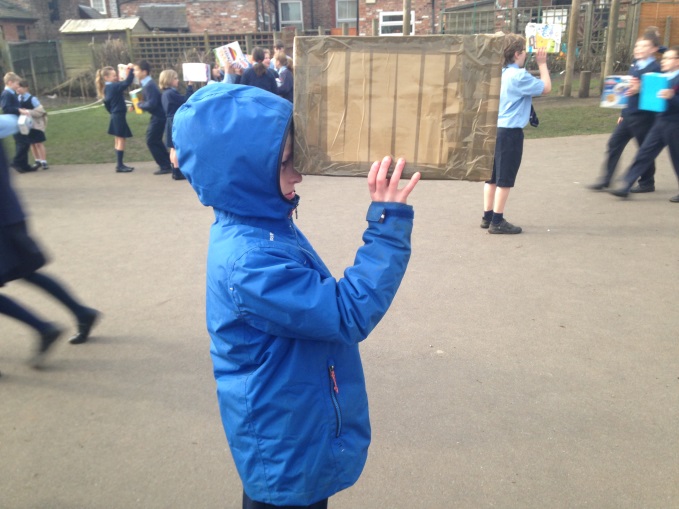 If you don’t know what a solar eclipse is then here are some facts:A solar eclipse is when the moon passes between the sun and the Earth.The last solar eclipse was in 1999.Most people only see one solar eclipse in their lifetime.The next one to occur in the UK will be in 2026.